            7АРАР                                                                              ПОСТАНОВЛЕНИЕ          06 декабрь 2021 й.                              № 47                        06 декабря  2021 г. Об отмене постановления Администрации сельского поселения Лемазинский сельсовет муниципального района Дуванский район Республики Башкортостан № 39 от 17.08.2020 года «Об утверждении Порядка осуществления контроля за соблюдением правил благоустройства на территории  сельского поселения Лемазинский сельсовет муниципального района Дуванский район Республики Башкортостан»       На основании экспертного заключения Государственного комитета Республики Башкортостан по делам юстиции от 29.11.2021 года НГР RU 03072105202000021, в целях приведения муниципальных нормативных правовых актов в соответствие с  действующим законодательством, п о с т а н о в л я ю:1.   Отменить постановление Администрации сельского поселения Лемазинский сельсовет муниципального района Дуванский район Республики Башкортостан от 17.08.2020 года № 39 «Об утверждении Порядка осуществления контроля за соблюдением правил благоустройства га территории сельского поселения Лемазинский сельсовет  муниципального района Дуванский район Республики» в виду того, что полномочия по принятию данного муниципального нормативного правового акта отсутствуют.2. Настоящее постановление вступает в силу со дня его опубликования.3. Контроль за исполнением настоящего постановления оставляю за собой.Глава сельского поселения                                                                            Н.В. КобяковБашҡортостан РеспубликаһыныңДыуан районы муниципаль районының Ләмәҙ  ауылауыл биләмәһенең ауыл   советы хакимиәте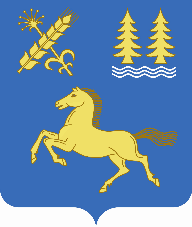 Администрация сельского поселения Лемазинский сельсовет муниципального района Дуванский районРеспублики Башкортостан